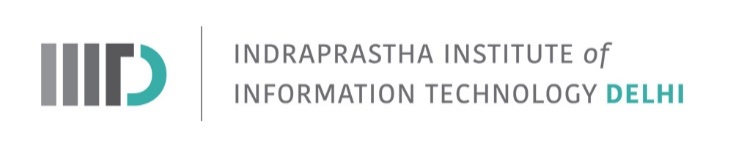 Admission Year			:Name				: __________________________________________________________________Programme			:        CSE                ECE              CBApplication No.			: __________________________________________________________________Roll No.				: __________________________________________________________________Mobile No.			: __________________________________________________________________Reason for withdrawal		: __________________________________________________________________________________________________________________________________________________________________________________________________________________________________________________________________________________________________________________________________________________________________Account InformationBank Account Number		:_____________________________________________________________________Account Holder Name		:_____________________________________________________________________Bank Name			:_____________________________________________________________________Bank Branch Name		:_____________________________________________________________________Bank IFS code			:_____________________________________________________________________Note : Please attach a cancelled cheque to verify the account details.Signature of Applicant with DateApplication for withdrawal